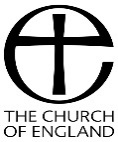 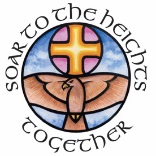 VENERABLE BEDE CE ACADEMY Part of Dayspring Multi Academy Trust, The Venerable Bede CE Academy in Sunderland is judged by OFSTED to be a GOOD school in all categories. Motivational teaching, a strong climate for learning and good pupil behaviour all contribute to this. The Directors of this Academy wish to appoint the following post to start as soon as possible:Learning Support Assistant (Term Time Only +5 inset days) – Temporary Post 32.5 hours per week (this post is linked to specific pupil funding and may be time limited)£19,554 - £20,344 Pro Rata for Number of Hours and Weeks Worked This is a varied role which involves the following aspects:To support pupils with individual special educational needs, both in class and on a one to one basis. To undertake a mentoring role and small group work.To provide appropriate administrative support to the SENDCo, including the development of support plans, writing of reports and coordinating work with other professionals.You should have previous experience in a similar role, be a team player and be keen to make a difference to the lives of our pupils.Please see website for more details – www.venerablebede.co.uk/vacancies Email: venerablebede@venerablebede.co.uk Tel: 0191 5239745Closing date: By noon on Monday 10th August Interviews to be held on Monday 24th August